Annual Report to the Commissioner2018-19 School YearMission: The mission of the Maine Charter School Commission (Commission) is to allow charter schools to be established as public schools that improve pupil learning by creating more high quality schools with high standards for pupil performance; that close achievement gaps between high-performing and low-performing groups of public schools students; that increase high-quality educational opportunities within the public education system; that provide alternative learning environments for students who are not thriving in traditional school settings; that create new professional opportunities for teachers and other school personnel; that encourage the use of different, high-quality models of teaching and other aspects of schooling; and that provide students, parents, community members and local entities with expanded opportunities for involvement in the public education system.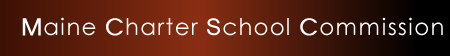 Annual Report to the Commissioner2018-2019 School YearFebruary 2020This Annual Report to the Commissioner is written to satisfy the requirement of MRSA Title 20-A, Chapter 112, §2405.4 Reporting and Evaluation - an authorizer shall submit to the Commissioner an annual report within 150 days of the end of each school fiscal year summarizing:The authorizer’s strategic vision for chartering and progress toward achieving that vision;The performance of all operating public charter schools overseen by the authorizer, according to the performance measures and expectations specified in the charter contracts;The status of the authorizer’s public charter school portfolio of approved charter applications, identifying all public charter schools within that portfolio as – approved, but not yet open; operating; renewed; transferred; terminated; closed; or never opened;The oversight and services provided by the authorizer to the public charter schools under the authorizer’s purview; andThe total amount of funds collected from each public charter school the authorizer authorized pursuant to subsection 5, paragraph B and the costs incurred by the authorizer to oversee each public charter school. Section AThe Maine Charter School Commission reviews its work from the previous year for the purpose of continuous improvement of its efforts to oversee the public charter schools it authorizes.In 2017, the Commission underwent a rigorous Authorizer Evaluation conducted by the National Association of Charter School Authorizers (NACSA).  At the conclusion of the evaluation, a formal report was issued which outlined several recommendations for the Commission to consider. During the 2018-19 school year several of those recommendations were implemented while others are still in progress. The Commission has contracted with an outside consultant to review its progress in implementing the proposed recommendations. A formal report should be available in 2020.Section BIn September 2019, the Commission adopted a uniform Performance Framework for all schools to be implemented beginning with the 2019-20 school year (see Appendix A). The following pages are the Indicator Summary Tables for each of Maine’s nine public charter schools. These tables are part of each schools’ 2018-19 Annual Monitoring Report. Full reports for each school can be found on the Commission’s website (www.maine.gov/csc/reports).ACADIA AcademyIn 2019, the Maine Charter School Commission adopted a new performance framework to serve all schools. For school year 2018-2019 reporting, schools were given the option to use their current framework, the new framework, or a combination of the two. Most schools opted to use a combination of the two frameworks as a transition. In the current 2019-20 school year, all schools are using the new framework, which can be found in Appendix A.For a full explanation of the school’s Targets, please refer to the complete 2018-19 Annual Monitoring Report approved by the Maine Charter School Commission on February 11, 2020. This report can be found on the Commission’s website (www.maine.gov/csc/reports).Baxter Academy for Technology and ScienceIn 2019, the Maine Charter School Commission adopted a new performance framework to serve all schools. For school year 2018-2019 reporting, schools were given the option to use their current framework, the new framework, or a combination of the two. Most schools opted to use a combination of the two frameworks as a transition. In the current 2019-20 school year, all schools are using the new framework, which can be found in Appendix A.For a full explanation of the school’s Targets, please refer to the complete 2018-19 Annual Monitoring Report approved by the Maine Charter School Commission on February 11, 2020. This report can be found on the Commission’s website (www.maine.gov/csc/reports).Community Regional Charter SchoolIn 2019, the Maine Charter School Commission adopted a new performance framework to serve all schools. For school year 2018-2019 reporting, schools were given the option to use their current framework, the new framework, or a combination of the two. Most schools opted to use a combination of the two frameworks as a transition. In the current 2019-20 school year, all schools are using the new framework, which can be found in Appendix A.  For a full explanation of the school’s Targets, please refer to the complete 2018-19 Annual Monitoring Report approved by the Maine Charter School Commission on February 11, 2020. This report can be found on the Commission’s website (www.maine.gov/csc/reports).Fiddlehead School of Arts & SciencesIn 2019, the Maine Charter School Commission adopted a new performance framework to serve all schools. For school year 2018-2019 reporting, schools were given the option to use their current framework, the new framework, or a combination of the two. Most schools opted to use a combination of the two frameworks as a transition. In the current 2019-20 school year, all schools are using the new framework, which can be found in Appendix A.For a full explanation of the school’s Targets, please refer to the complete 2018-19 Annual Monitoring Report approved by the Maine Charter School Commission on February 11, 2020. This report can be found on the Commission’s website (www.maine.gov/csc/reports).Harpswell Coastal AcademyIn 2019, the Maine Charter School Commission adopted a new performance framework to serve all schools. For school year 2018-2019 reporting, schools were given the option to use their current framework, the new framework, or a combination of the two. Most schools opted to use a combination of the two frameworks as a transition. In the current 2019-20 school year, all schools are using the new framework, which can be found in Appendix A.For a full explanation of the school’s Targets, please refer to the complete 2018-19 Annual Monitoring Report approved by the Maine Charter School Commission on February 11, 2020. This report can be found on the Commission’s website (www.maine.gov/csc/reports).Maine Academy of Natural SciencesIn 2019, the Maine Charter School Commission adopted a new performance framework to serve all schools. For school year 2018-2019 reporting, schools were given the option to use their current framework, the new framework, or a combination of the two. Most schools opted to use a combination of the two frameworks as a transition. In the current 2019-20 school year, all schools are using the new framework, which can be found in Appendix A.For a full explanation of the school’s Targets, please refer to the complete 2018-19 Annual Monitoring Report approved by the Maine Charter School Commission on February 11, 2020. This report can be found on the Commission’s website (www.maine.gov/csc/reports).Maine Arts AcademyIn 2019, the Maine Charter School Commission adopted a new performance framework to serve all schools. For school year 2018-2019 reporting, schools were given the option to use their current framework, the new framework, or a combination of the two. Most schools opted to use a combination of the two frameworks as a transition. In the current 2019-20 school year, all schools are using the new framework, which can be found in Appendix A.For a full explanation of the school’s Targets, please refer to the complete 2018-19 Annual Monitoring Report approved by the Maine Charter School Commission on February 11, 2020. This report can be found on the Commission’s website (www.maine.gov/csc/reports).Maine Connections AcademyIn 2019, the Maine Charter School Commission adopted a new performance framework to serve all schools. For school year 2018-2019 reporting, schools were given the option to use their current framework, the new framework, or a combination of the two. Most schools opted to use a combination of the two frameworks as a transition. In the current 2019-20 school year, all schools are using the new framework, which can be found in Appendix A.For a full explanation of the school’s Targets, please refer to the complete 2018-19 Annual Monitoring Report approved by the Maine Charter School Commission on February 11, 2020. This report can be found on the Commission’s website (www.maine.gov/csc/reportsMaine Virtual AcademyIn 2019, the Maine Charter School Commission adopted a new performance framework to serve all schools. For school year 2018-2019 reporting, schools were given the option to use their current framework, the new framework, or a combination of the two. Most schools opted to use a combination of the two frameworks as a transition. In the current 2019-20 school year, all schools are using the new framework, which can be found in Appendix A.For a full explanation of the school’s Targets, please refer to the complete 2018-19 Annual Monitoring Report approved by the Maine Charter School Commission on February 11, 2020. This report can be found on the Commission’s website (www.maine.gov/csc/reports).Section CSection DIn 2018-19, the Maine Charter School Commission authorized nine public charter schools. A tenth public charter school – the Ecology Learning Center – anticipates opening in the fall of 2020. The Commission established a monitoring visit table (Site Visit Protocol) for visit frequency and intensity. At its discretion, the Commission may opt to not conduct monitoring site visits in accordance with the Site Visit Protocol for schools that are performing well. Likewise, the MCSC may choose to visit a school that is not on a visit cycle for any reason.The primary purpose of site visits is to inform authorizer decisions, both imminent, such as assessing a school’s readiness to open, and longitudinal, when a visit is undertaken mid-term as part of routine monitoring.The purpose of monitoring visits is to gauge the overall progress a school is making toward the mission and goals outlined in its charter. In most cases, the authorizer will already possess some quantitative data about that progress – test scores, attendance rates, and other annual outcomes, so a monitoring visit can help explain the context behind that data and explore the school’s fidelity to its approved program.Site visits are a mechanism for collecting additional evidence regarding a school’s performance against the expectations memorialized in its contract and contribute to the body of data authorizers utilize to ultimately make renewal recommendations. They also provide MCSC staff with the opportunity to review and analyze documentation that may be better understood on-site, such as factors impacting attendance, or rates of academic growth across subgroups. Site visits can also provide a basis for authorizer judgment or intervention where there is limited state assessment data yet available.The Maine Charter School Commission’s Monitoring Site Visits are based on both the criteria set forth in the school’s performance framework and the school’s alignment with its mission. The categories in the performance framework are student achievement, school climate and family engagement, governance and finance.In addition to the site visits described above, Commission staff offered several trainings and workshops designed to assist school staff with the day-to-day operations of their schools. (See Appendix B for full Commission schedule).Section EBy law, the Commission is allowed to receive up to 3% of annual per-pupil allocations received by each public charter school that it authorizes. These funds must be used to cover the costs for the Commission to oversee its public charter schools. Currently, the Commission takes only 2.25%.The revenue received from the Department of Education based on the Essential Programs and Services (EPS) formula in FY19 was $715,135 (NOTE: FY18’s fourth quarter payment was paid in FY19 first quarter so it’s much higher than the FY18 figure) of which $427,697 was used to pay the Commission per diem, fund professional development for the Commission and staff, engage professional and administrative staff and to fund activities to oversee public charter schools. The balance has been carried into FY 2020 (See Appendix C for budget documents).IndicatorExceedsMeets Partially MeetsDoes Not MeetOtherStudent Academic ProficiencyStudent Academic ProficiencyStudent Academic ProficiencyStudent Academic ProficiencyStudent Academic ProficiencyStudent Academic ProficiencyTarget 1XTarget 2XTarget 3XStudent Academic GrowthStudent Academic GrowthStudent Academic GrowthStudent Academic GrowthStudent Academic GrowthStudent Academic GrowthTarget 1XTarget 2XXTarget 3XTarget 4Target 5XTarget 6XAchievement GapsAchievement GapsAchievement GapsAchievement GapsAchievement GapsAchievement GapsTarget 1XTarget 2XStudent AttendanceStudent AttendanceStudent AttendanceStudent AttendanceStudent AttendanceStudent AttendanceTarget 1XTarget 2XStudent Enrollment Student Enrollment Student Enrollment Student Enrollment Student Enrollment Student Enrollment Target 1XTarget 2XFinancial Performance and StabilityFinancial Performance and StabilityFinancial Performance and StabilityFinancial Performance and StabilityFinancial Performance and StabilityFinancial Performance and StabilityTarget 1HealthyTarget 2HealthyTarget 3XGovernance Board Performance and StewardshipGovernance Board Performance and StewardshipGovernance Board Performance and StewardshipGovernance Board Performance and StewardshipGovernance Board Performance and StewardshipGovernance Board Performance and StewardshipTarget 1XTarget 2XAdequacy of FacilitiesAdequacy of FacilitiesAdequacy of FacilitiesAdequacy of FacilitiesAdequacy of FacilitiesAdequacy of FacilitiesTarget 1XTarget 2XParent & Community Engagement and School ClimateParent & Community Engagement and School ClimateParent & Community Engagement and School ClimateParent & Community Engagement and School ClimateParent & Community Engagement and School ClimateParent & Community Engagement and School ClimateTarget 1XTarget 2XTarget 3XTarget 4XTarget 5Not applicableIndicatorExceedsMeets Partially MeetsDoes Not MeetOtherStudent Academic ProficiencyStudent Academic ProficiencyStudent Academic ProficiencyStudent Academic ProficiencyStudent Academic ProficiencyStudent Academic ProficiencyTarget 1XTarget 2XStudent Academic GrowthStudent Academic GrowthStudent Academic GrowthStudent Academic GrowthStudent Academic GrowthStudent Academic GrowthTarget 1XTarget 2XAchievement GapsAchievement GapsAchievement GapsAchievement GapsAchievement GapsAchievement GapsTarget 1XTarget 2XStudent AttendanceStudent AttendanceStudent AttendanceStudent AttendanceStudent AttendanceStudent AttendanceTarget 1XTarget 2XStudent Enrollment Student Enrollment Student Enrollment Student Enrollment Student Enrollment Student Enrollment Target 1XPost-Secondary ReadinessPost-Secondary ReadinessPost-Secondary ReadinessPost-Secondary ReadinessPost-Secondary ReadinessPost-Secondary ReadinessTarget 1XTarget 2XTarget 3XFinancial Performance and StabilityFinancial Performance and StabilityFinancial Performance and StabilityFinancial Performance and StabilityFinancial Performance and StabilityFinancial Performance and StabilityTarget 1HealthyTarget 2HealthyTarget 3Clean auditGovernance Board Performance and StewardshipGovernance Board Performance and StewardshipGovernance Board Performance and StewardshipGovernance Board Performance and StewardshipGovernance Board Performance and StewardshipGovernance Board Performance and StewardshipTarget 1XTarget 2XAdequacy of FacilitiesAdequacy of FacilitiesAdequacy of FacilitiesAdequacy of FacilitiesAdequacy of FacilitiesAdequacy of FacilitiesTarget 1XParent & Community Engagement and School ClimateParent & Community Engagement and School ClimateParent & Community Engagement and School ClimateParent & Community Engagement and School ClimateParent & Community Engagement and School ClimateParent & Community Engagement and School ClimateTarget 1XTarget 2XTarget 3XTarget 4XIndicatorExceedsMeets Partially MeetsDoes Not MeetOtherStudent Academic ProficiencyStudent Academic ProficiencyStudent Academic ProficiencyStudent Academic ProficiencyStudent Academic ProficiencyStudent Academic ProficiencyTarget 1XTarget 2XStudent Academic GrowthStudent Academic GrowthStudent Academic GrowthStudent Academic GrowthStudent Academic GrowthStudent Academic GrowthTarget 1XTarget 2XTarget 3XTarget 4XTarget 5XTarget 6XTarget 7XAchievement GapsAchievement GapsAchievement GapsAchievement GapsAchievement GapsAchievement GapsTarget 1XTarget 2XStudent AttendanceStudent AttendanceStudent AttendanceStudent AttendanceStudent AttendanceStudent AttendanceTarget 1XTarget 2XTarget 3XStudent Enrollment Student Enrollment Student Enrollment Student Enrollment Student Enrollment Student Enrollment Target 1XTarget 2XPost-Secondary ReadinessPost-Secondary ReadinessPost-Secondary ReadinessPost-Secondary ReadinessPost-Secondary ReadinessPost-Secondary ReadinessTarget 1Not applicableTarget 2Not applicableTarget 3Not applicableTarget 4XFinancial Performance and StabilityFinancial Performance and StabilityFinancial Performance and StabilityFinancial Performance and StabilityFinancial Performance and StabilityFinancial Performance and StabilityTarget 1HealthyTarget 2HealthyTarget 3MetGovernance Board Performance and StewardshipGovernance Board Performance and StewardshipGovernance Board Performance and StewardshipGovernance Board Performance and StewardshipGovernance Board Performance and StewardshipGovernance Board Performance and StewardshipTarget 1XTarget 2XAdequacy of FacilitiesAdequacy of FacilitiesAdequacy of FacilitiesAdequacy of FacilitiesAdequacy of FacilitiesAdequacy of FacilitiesTarget 1XTarget 2XParent & Community Engagement and School ClimateParent & Community Engagement and School ClimateParent & Community Engagement and School ClimateParent & Community Engagement and School ClimateParent & Community Engagement and School ClimateParent & Community Engagement and School ClimateTarget 1XTarget 2XTarget 3XTarget 4XTarget 5Not applicableIndicatorExceedsMeets Partially MeetsDoes Not MeetOtherStudent Academic ProficiencyStudent Academic ProficiencyStudent Academic ProficiencyStudent Academic ProficiencyStudent Academic ProficiencyStudent Academic ProficiencyTarget 1XTarget 2XTarget 3XTarget 4XStudent Academic GrowthStudent Academic GrowthStudent Academic GrowthStudent Academic GrowthStudent Academic GrowthStudent Academic GrowthTarget 1XTarget 2XTarget 3XTarget 4XTarget 5XTarget 6XAchievement GapsAchievement GapsAchievement GapsAchievement GapsAchievement GapsAchievement GapsTarget 1XTarget 2XStudent AttendanceStudent AttendanceStudent AttendanceStudent AttendanceStudent AttendanceStudent AttendanceTarget 1XTarget 2XStudent Enrollment Student Enrollment Student Enrollment Student Enrollment Student Enrollment Student Enrollment Target 1XTarget 2XFinancial Performance and StabilityFinancial Performance and StabilityFinancial Performance and StabilityFinancial Performance and StabilityFinancial Performance and StabilityFinancial Performance and StabilityTarget 1HealthyTarget 2HealthyTarget 3XGovernance Board Performance and StewardshipGovernance Board Performance and StewardshipGovernance Board Performance and StewardshipGovernance Board Performance and StewardshipGovernance Board Performance and StewardshipGovernance Board Performance and StewardshipTarget 1XTarget 2XFacilitiesFacilitiesFacilitiesFacilitiesFacilitiesFacilitiesTarget 1XTarget 2XParent & Community Engagement and School ClimateParent & Community Engagement and School ClimateParent & Community Engagement and School ClimateParent & Community Engagement and School ClimateParent & Community Engagement and School ClimateParent & Community Engagement and School ClimateTarget 1XTarget 2XTarget 3XTarget 4XTarget 5NAIndicatorExceedsMeets Partially MeetsDoes Not MeetOtherStudent Academic ProficiencyStudent Academic ProficiencyStudent Academic ProficiencyStudent Academic ProficiencyStudent Academic ProficiencyStudent Academic ProficiencyTarget 1XTarget 2NATarget 3XTarget 4XTarget 5XTarget 6NAStudent Academic GrowthStudent Academic GrowthStudent Academic GrowthStudent Academic GrowthStudent Academic GrowthStudent Academic GrowthTarget 1XTarget 2XTarget 3XAchievement GapsAchievement GapsAchievement GapsAchievement GapsAchievement GapsAchievement GapsTarget 1XTarget 2XStudent AttendanceStudent AttendanceStudent AttendanceStudent AttendanceStudent AttendanceStudent AttendanceTarget 1XTarget 2XStudent Enrollment Student Enrollment Student Enrollment Student Enrollment Student Enrollment Student Enrollment Target 1XPost-Secondary ReadinessPost-Secondary ReadinessPost-Secondary ReadinessPost-Secondary ReadinessPost-Secondary ReadinessPost-Secondary ReadinessTarget 1XTarget 2XTarget 3XTarget 4XTarget 5XTarget 6XFinancial Performance and StabilityFinancial Performance and StabilityFinancial Performance and StabilityFinancial Performance and StabilityFinancial Performance and StabilityFinancial Performance and StabilityTarget 1XTarget 2XGovernance Board Performance and StewardshipGovernance Board Performance and StewardshipGovernance Board Performance and StewardshipGovernance Board Performance and StewardshipGovernance Board Performance and StewardshipGovernance Board Performance and StewardshipTarget 1XTarget 2XFacilitiesFacilitiesFacilitiesFacilitiesFacilitiesFacilitiesTarget 1XSchool ClimateSchool ClimateSchool ClimateSchool ClimateSchool ClimateSchool ClimateTarget 1XTarget 2XTarget 3XTarget 4XTarget 5XTarget 6XParent & Community EngagementParent & Community EngagementParent & Community EngagementParent & Community EngagementParent & Community EngagementParent & Community EngagementTarget 1XTarget 2XTarget 3XTarget 4XIndicatorExceedsMeets Partially MeetsDoes Not MeetOtherStudent Academic ProficiencyStudent Academic ProficiencyStudent Academic ProficiencyStudent Academic ProficiencyStudent Academic ProficiencyStudent Academic ProficiencyTarget 1XTarget 2Not reportableTarget 3XTarget 4XStudent Academic GrowthStudent Academic GrowthStudent Academic GrowthStudent Academic GrowthStudent Academic GrowthStudent Academic GrowthTarget 1XTarget 2XAchievement GapsAchievement GapsAchievement GapsAchievement GapsAchievement GapsAchievement GapsTarget 1XTarget 2X2Target 3X3Target 4X4Student AttendanceStudent AttendanceStudent AttendanceStudent AttendanceStudent AttendanceStudent AttendanceTarget 1XStudent Enrollment Student Enrollment Student Enrollment Student Enrollment Student Enrollment Student Enrollment Target 1XTarget 2XPost-Secondary ReadinessPost-Secondary ReadinessPost-Secondary ReadinessPost-Secondary ReadinessPost-Secondary ReadinessPost-Secondary ReadinessTarget 1XTarget 2XTarget 3XTarget 4XFinancial Performance and StabilityFinancial Performance and StabilityFinancial Performance and StabilityFinancial Performance and StabilityFinancial Performance and StabilityFinancial Performance and StabilityTarget 1XGovernance Board Performance and StewardshipGovernance Board Performance and StewardshipGovernance Board Performance and StewardshipGovernance Board Performance and StewardshipGovernance Board Performance and StewardshipGovernance Board Performance and StewardshipTarget 1XFacilitiesFacilitiesFacilitiesFacilitiesFacilitiesFacilitiesTarget 1XTransportationTransportationTransportationTransportationTransportationTransportationTarget 1XFoodFoodFoodFoodFoodFoodTarget 1XSchool ClimateSchool ClimateSchool ClimateSchool ClimateSchool ClimateSchool ClimateTarget 1XTarget 2XTarget 3XTarget 4XGallup not conductedParent & Community Engagement Parent & Community Engagement Parent & Community Engagement Parent & Community Engagement Parent & Community Engagement Parent & Community Engagement Target 1XTarget 2XIndicatorExceedsMeets Partially MeetsDoes Not MeetOtherStudent Academic ProficiencyStudent Academic ProficiencyStudent Academic ProficiencyStudent Academic ProficiencyStudent Academic ProficiencyStudent Academic ProficiencyTarget 1XTarget 2XTarget 3XStudent Academic GrowthStudent Academic GrowthStudent Academic GrowthStudent Academic GrowthStudent Academic GrowthStudent Academic GrowthTarget 1XTarget 2XTarget 3XTarget 4XAchievement GapsAchievement GapsAchievement GapsAchievement GapsAchievement GapsAchievement GapsTarget 1XTarget 2XStudent AttendanceStudent AttendanceStudent AttendanceStudent AttendanceStudent AttendanceStudent AttendanceTarget 1XTarget 2XTarget 3XStudent Enrollment Student Enrollment Student Enrollment Student Enrollment Student Enrollment Student Enrollment Target 1XTarget 2XPost-Secondary ReadinessPost-Secondary ReadinessPost-Secondary ReadinessPost-Secondary ReadinessPost-Secondary ReadinessPost-Secondary ReadinessTarget 1XTarget 2XTarget 3XFinancial Performance and StabilityFinancial Performance and StabilityFinancial Performance and StabilityFinancial Performance and StabilityFinancial Performance and StabilityFinancial Performance and StabilityTarget 1XTarget 2XTarget 3XGovernance Board Performance and StewardshipGovernance Board Performance and StewardshipGovernance Board Performance and StewardshipGovernance Board Performance and StewardshipGovernance Board Performance and StewardshipGovernance Board Performance and StewardshipTarget 1XTarget 2XTarget 3XAdequacy of FacilitiesAdequacy of FacilitiesAdequacy of FacilitiesAdequacy of FacilitiesAdequacy of FacilitiesAdequacy of FacilitiesTarget 1XTransportationTransportationTransportationTransportationTransportationTransportationTarget 1XFood ServiceFood ServiceFood ServiceFood ServiceFood ServiceFood ServiceTarget 1XSchool ClimateSchool ClimateSchool ClimateSchool ClimateSchool ClimateSchool ClimateTarget 1XTarget 2XParent & Community EngagementParent & Community EngagementParent & Community EngagementParent & Community EngagementParent & Community EngagementParent & Community EngagementTarget 1XTarget 2XTarget 3XTarget 4XIndicatorExceedsMeets Partially MeetsDoes Not MeetOtherStudent Academic ProficiencyStudent Academic ProficiencyStudent Academic ProficiencyStudent Academic ProficiencyStudent Academic ProficiencyStudent Academic ProficiencyTarget 1XTarget 2XStudent Academic GrowthStudent Academic GrowthStudent Academic GrowthStudent Academic GrowthStudent Academic GrowthStudent Academic GrowthTarget 1XTarget 2XTarget 3XTarget 4XAchievement GapsAchievement GapsAchievement GapsAchievement GapsAchievement GapsAchievement GapsTarget 1XTarget 2XTarget 3X1Not reportedTarget 4XNot reportedStudent AttendanceStudent AttendanceStudent AttendanceStudent AttendanceStudent AttendanceStudent AttendanceTarget 1XTarget 2XTarget 3XStudent Enrollment Student Enrollment Student Enrollment Student Enrollment Student Enrollment Student Enrollment Target 1XTarget 2XPost-Secondary ReadinessPost-Secondary ReadinessPost-Secondary ReadinessPost-Secondary ReadinessPost-Secondary ReadinessPost-Secondary ReadinessTarget 1XTarget 2XTarget 3XTarget 4XFinancial Performance and StabilityFinancial Performance and StabilityFinancial Performance and StabilityFinancial Performance and StabilityFinancial Performance and StabilityFinancial Performance and StabilityTarget 1XTarget 2XGovernance Board Performance and StewardshipGovernance Board Performance and StewardshipGovernance Board Performance and StewardshipGovernance Board Performance and StewardshipGovernance Board Performance and StewardshipGovernance Board Performance and StewardshipTarget 1XTarget 2XFacilitiesFacilitiesFacilitiesFacilitiesFacilitiesFacilitiesTarget 1XSchool ClimateSchool ClimateSchool ClimateSchool ClimateSchool ClimateSchool ClimateTarget 1XTarget 2XTarget 3XParent & Community EngagementParent & Community EngagementParent & Community EngagementParent & Community EngagementParent & Community EngagementParent & Community EngagementTarget 1XTarget 2XTarget 3XIndicatorExceedsMeets Partially MeetsDoes Not MeetOtherStudent Academic ProficiencyStudent Academic ProficiencyStudent Academic ProficiencyStudent Academic ProficiencyStudent Academic ProficiencyStudent Academic ProficiencyTarget 1XTarget 2XTarget 3XTarget 4XTarget 5XTarget 6XStudent Academic GrowthStudent Academic GrowthStudent Academic GrowthStudent Academic GrowthStudent Academic GrowthStudent Academic GrowthTarget 1XTarget 2XTarget 3XTarget 4XAchievement GapsAchievement GapsAchievement GapsAchievement GapsAchievement GapsAchievement GapsTarget 1XTarget 2XPost Secondary ReadinessPost Secondary ReadinessPost Secondary ReadinessPost Secondary ReadinessPost Secondary ReadinessPost Secondary ReadinessTarget 1XTarget 2XTarget 3XTarget 4XStudent AttendanceStudent AttendanceStudent AttendanceStudent AttendanceStudent AttendanceStudent AttendanceTarget 1XTarget 2XTarget 3XStudent Enrollment Student Enrollment Student Enrollment Student Enrollment Student Enrollment Student Enrollment Target 1XTarget 2XFinancial Performance and StabilityFinancial Performance and StabilityFinancial Performance and StabilityFinancial Performance and StabilityFinancial Performance and StabilityFinancial Performance and StabilityTarget 1HealthyTarget 2HealthyTarget 3XGovernance Board Performance and StewardshipGovernance Board Performance and StewardshipGovernance Board Performance and StewardshipGovernance Board Performance and StewardshipGovernance Board Performance and StewardshipGovernance Board Performance and StewardshipTarget 1XTarget 2XAdequacy of FacilitiesAdequacy of FacilitiesAdequacy of FacilitiesAdequacy of FacilitiesAdequacy of FacilitiesAdequacy of FacilitiesTarget 1XTarget 2XSchool ClimateSchool ClimateSchool ClimateSchool ClimateSchool ClimateSchool ClimateTarget 1XTarget 2XTarget 3XTarget 4XTarget 5Not applicable1ApprovedEcology Learning CenterSeptember 20192OperatingACADIA AcademySeptember 2016Baxter Academy for Technology and ScienceSeptember 2013Community Regional Charter School (formerly Cornville Regional Charter School)October 2012Fiddlehead School of Arts & SciencesSeptember 2013Harpswell Coastal AcademySeptember 2013Maine Academy of Natural SciencesOctober 2012Maine Arts Academy September 2016Maine Connections AcademySeptember 2014Maine Virtual AcademySeptember 20153RenewedMaine Connections AcademyNovember 20184TransferredNone5TerminatedNone6ClosedNone7Never OpenedNone